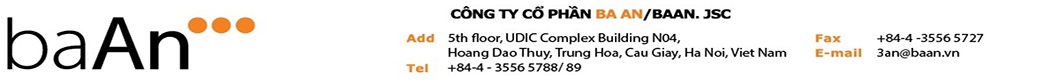 ỨNG TUYỂN VỊ TRÍ…Thông tin chungNăng lực cá nhânThông tin khácHọ và tên: …Ngày sinh: …/…/…Hộ khẩu: …Nơi ở hiện tại: …Số điện thoại: (+84) …Email: …Facebook: facebook.com/…Zalo: …Mục tiêu……Trình độ học vấnTrường: ……Thời gian: .../… - …/…Chuyên ngành: ……Kỹ năngTóm tắt: (chia sẻ về các kỹ năng của bản thân, khả năng ngoại ngữ, tin học,…)……Kinh nghiệm làm việc(Tóm tắt quá trình làm việc)Công ty: ……Thời gian: …/… - …/…Vị trí công việc: ……Chi tiết công việc: ……Công ty: ……Thời gian:…/… - …/…Vị trí công việc:……Chi tiết : ……Công ty: ……Thời gian:…/… - …/…Vị trí công việc:……Chi tiết : ……Hoạt động khác…… Thành tích cá nhân……